№ п/пНаименование товараНаименование показателя, технического, функционального параметра, ед. изм. ПоказателяНаименование показателя, технического, функционального параметра, ед. изм. Показателя1Спортивное оборудованиеПримерный эскиз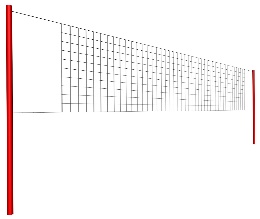 Стойки волейбольные с сеткой предназначены для установки на территориях спортивных и игровых зон, зон отдыха для активных игр и физических тренировок. Спортивный снаряд может эксплуатироваться круглогодично.Стойки волейбольные с сеткой соответствуют требованиям современного дизайна, отвечают требованиям безопасности пользователя, заложенным в Европейских нормах и ГОСТах РФ. Спортивные снаряды производятся в соответствии со стандартом ISO 9001-2015. Все применяемые материалы имеют гигиенические сертификаты и разрешены к применению при изготовлении продукции для детей.Изделие должно сопровождаться паспортом, включающим информацию о предназначении, комплектации, указания по сборке, монтажные схемы, правила безопасной эксплуатации, рекомендации по обслуживанию.Металлические детали окрашены полимерной порошковой эмалью методом запекания в заводских условиях.  Порошковая эмаль имеет высокую стойкость к климатическим условиям и эстетичный внешний вид. Монтаж спортивного снаряда производится путем бетонирования стоек в грунт в колодец глубиной не менее 925 мм.Стойки волейбольные с сеткой предназначены для установки на территориях спортивных и игровых зон, зон отдыха для активных игр и физических тренировок. Спортивный снаряд может эксплуатироваться круглогодично.Стойки волейбольные с сеткой соответствуют требованиям современного дизайна, отвечают требованиям безопасности пользователя, заложенным в Европейских нормах и ГОСТах РФ. Спортивные снаряды производятся в соответствии со стандартом ISO 9001-2015. Все применяемые материалы имеют гигиенические сертификаты и разрешены к применению при изготовлении продукции для детей.Изделие должно сопровождаться паспортом, включающим информацию о предназначении, комплектации, указания по сборке, монтажные схемы, правила безопасной эксплуатации, рекомендации по обслуживанию.Металлические детали окрашены полимерной порошковой эмалью методом запекания в заводских условиях.  Порошковая эмаль имеет высокую стойкость к климатическим условиям и эстетичный внешний вид. Монтаж спортивного снаряда производится путем бетонирования стоек в грунт в колодец глубиной не менее 925 мм.1Спортивное оборудованиеПримерный эскизВнешние размерыВнешние размеры1Спортивное оборудованиеПримерный эскизВысота стойки (мм), над уровнем площадки (±20 мм)26601Спортивное оборудованиеПримерный эскизВысота сетки (мм), над уровнем площадки (для мужчин) (±20 мм24301Спортивное оборудованиеПримерный эскизВысота сетки (мм), над уровнем площадки (для женщин) (±20 мм22401Спортивное оборудованиеПримерный эскизРасстояние между стойками (волейбол) (мм) (±20 мм10000…11000 1Спортивное оборудованиеПримерный эскизКомплектацияКомплектация1Спортивное оборудованиеПримерный эскизСтойка, шт.21Спортивное оборудованиеПримерный эскизСетка1СтойкаСтойкаМеталлическая труба длиной 3560 мм размером не менее 76*2 мм. Для более жесткого монтажа стойки по месту к нижнему торцу стойки должна быть приварена по всему периметру прилегания стальная квадратная пластина не менее 150х150 мм из листа толщиной 4 мм. Верхний торец стойки должен быть закрыт полиэтиленовой заглушкой диаметром 76 мм. С одной стороны стойки по осевой линии должны быть предусмотрены несквозные отверстия для последующей приварки шести анкерных болтов, к которым крепится сетка. Для покрытия используется экологически чистое, ударопрочное, антикоррозийное, выдерживающее широкий диапазон температур порошковое окрашивание. Монтаж должен осуществляться путем бетонирования стоек в грунт в колодцы глубиной не менее 925 мм.Металлическая труба длиной 3560 мм размером не менее 76*2 мм. Для более жесткого монтажа стойки по месту к нижнему торцу стойки должна быть приварена по всему периметру прилегания стальная квадратная пластина не менее 150х150 мм из листа толщиной 4 мм. Верхний торец стойки должен быть закрыт полиэтиленовой заглушкой диаметром 76 мм. С одной стороны стойки по осевой линии должны быть предусмотрены несквозные отверстия для последующей приварки шести анкерных болтов, к которым крепится сетка. Для покрытия используется экологически чистое, ударопрочное, антикоррозийное, выдерживающее широкий диапазон температур порошковое окрашивание. Монтаж должен осуществляться путем бетонирования стоек в грунт в колодцы глубиной не менее 925 мм.СеткаСеткаСетка №8. (для площадки шириной 9 м) Синтетический шнур. Диаметр шнура сетки – 3,1 мм.Сетка №8. (для площадки шириной 9 м) Синтетический шнур. Диаметр шнура сетки – 3,1 мм.